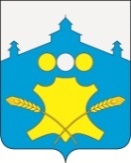 Администрация Советского сельсовета Большемурашкинского муниципального районаНижегородской областиПОСТАНОВЛЕНИЕ13 октября 2022 г.                                                                                                 №  81Об отмене постановления № 54 от 30.06.2022 года «Об утверждении актуализированной схемы теплоснабжения Советского сельсовета Большемурашкинского муниципального района Нижегородской области»         В соответствии с ч. 1.1. ст. 6 Федерального закона № 190-ФЗ «О теплоснабжении», п.п. «б» п. 3 Требований к порядку разработки и утверждения схем теплоснабжения, утвержденных постановлением правительства РФ от 22.02.2012 года № 154 «О требованиях к схемам теплоснабжения, порядку их разработки и утверждения», протестом прокуратуры Большемурашкинского района от 23.09.2022 года № 2-3-2022 администрация Советского сельсовета п о с т а н о в л я е т:Постановления администрации Советского сельсовета№ 54 от 30.06.2022 года «Об утверждении актуализированной схемы теплоснабжения Советского сельсовета Большемурашкинского муниципального района Нижегородской области» отменить.           2. Настоящее постановление подлежит обнародованию и размещению на официальном сайте администрации Советского сельсовета Большемурашкинского муниципального района.          3. Контроль за исполнением настоящего постановления оставляю за собой.Глава администрации сельсовета                                     Н.В. Курагина